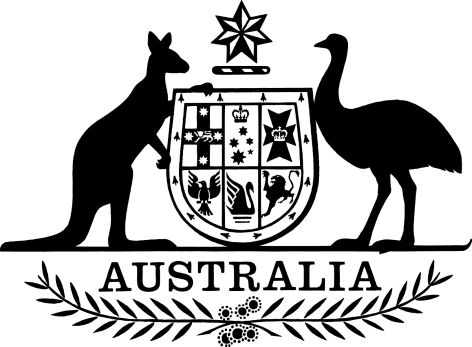 Remuneration Tribunal Amendment Determination (No. 2) 2019We, the members of the Remuneration Tribunal, make the following determination.Dated 17 April 2019Contents1	Name	12	Commencement	13	Authority	14	Schedules	1Schedule 1—Amendments	2Remuneration Tribunal (Official Travel) Determination 2018	2Remuneration Tribunal (Remuneration and Allowances for Holders of Full-time Public Office) Determination 2018	2Remuneration Tribunal (Remuneration and Allowances for Holders of Part-time Public Office) Determination 2018	51  Name		This instrument is the Remuneration Tribunal Amendment Determination (No. 2) 2019.2  Commencement	(1)	Each provision of this instrument specified in column 1 of the table commences, or is taken to have commenced, in accordance with column 2 of the table. Any other statement in column 2 has effect according to its terms.Note:	This table relates only to the provisions of this instrument as originally made. It will not be amended to deal with any later amendments of this instrument.	(2)	Any information in column 3 of the table is not part of this instrument. Information may be inserted in this column, or information in it may be edited, in any published version of this instrument.3  Authority		This instrument is made under subsections 7(3) and (4) of the Remuneration Tribunal Act 1973.4  Schedules		Each instrument that is specified in a Schedule to this instrument is amended or repealed as set out in the applicable items in the Schedule concerned, and any other item in a Schedule to this instrument has effect according to its terms.Schedule 1—AmendmentsRemuneration Tribunal (Official Travel) Determination 20181  After section 1Insert:2  When this instrument takes effect		This instrument takes effect at the start of 26 August 2018.2  Paragraph 28(b)After “to country centres”, insert “specified by name in Table 6B”.3  Paragraph 29(a)Omit “set out”, substitute “specified by name”.Remuneration Tribunal (Remuneration and Allowances for Holders of Full-time Public Office) Determination 20184  Section 9 (Table 9A, after table item dealing with Member, Australian Competition and Consumer Commission)Insert:5  Section 9 (Table 9A, after table item dealing with Parliamentary Budget Officer)Insert:6  Section 9 (Table 9A, table item dealing with Chief Executive Officer, Comcare, column 3)Insert “Table 10A, item 23 and Table 22A, item 23”.7  Section 9 (Table 9A, after table item dealing with Director of National Parks)Insert:8  Section 9 (Table 9A, after table item dealing with Registrar of Aboriginal and Torres Strait Islander Corporations)Insert:9  Section 9 (Table 9A, after table item dealing with Executive Director of Township Leasing)Insert:10  Section 9 (Table 9A, after table item dealing with Director, Tuition Protection Service)Insert:11  Section 10 (Table 10A, at the end of the table)Add:12  Subsection 14(2) (Table 14B, after table item 3)Insert:13  Subsection 14(2) (Table 14B, table item 4)Repeal the item.14  Subsection 18(6) (Table 18A, after table item 3)Insert:15  Subsection 21(4) (Table 21A, after table item 4)Insert:16  Subsection 21(4) (Table 21A, after table item 7)Insert:17  Section 22 (Table 22A, at the end of the table)Add:Remuneration Tribunal (Remuneration and Allowances for Holders of Part-time Public Office) Determination 201818  Section 14 (Table 3A, table item dealing with Independent Hospital Pricing Authority, column 3)Insert “$31,220”.19  Section 14 (Table 3A, table item dealing with Independent Hospital Pricing Authority, column 5)Insert “Table 8A, item 18”.20  Section 14 (Table 3A, table item dealing with Regional Investment Corporation Board, column 5)Omit “items 2 and 19”, substitute “item 2”.21  Section 14 (Table 3A, table item dealing with Indigenous Land Corporation, column 1)After “Land”, insert “and Sea”.22  Section 14 (Table 3A, table item dealing with Indigenous Land Corporation, column 5)After “item 2”, insert “and Table 8A, item 17”.23  Section 15 (Table 3B, table item 17, column 2)Omit “Performance” (wherever occurring), substitute “Products”.24  Section 15 (Table 3B, table item 19)Repeal the table item.25  Section 45 (Table 8A, at the end of the table)Add:SignedSignedSignedJohn Conde AOEwen Crouch AMHeather ZampattiPresidentMemberMemberCommencement informationCommencement informationCommencement informationColumn 1Column 2Column 3ProvisionsCommencementDate/Details1.  The whole of this instrumentThe day after this instrument is registered.19 April 2019First Parliamentary Counsel$543,350Table 22A, item 201Chief Executive Officer, North Queensland Livestock Industry Recovery Agency$434,690Table 10A, item 21 and Table 22A, item 211Second Parliamentary Counsel$434,690Table 22A, item 202Deputy President, Repatriation Commission$353,180Table 22A, item 201Commissioner, Repatriation Commission$298,850Table 10A, item 22 and Table 22A, item 202Director, Office of Australian War Graves$271,680Table 22A, item 202Associate Commissioner, Productivity Commission$244,520Table 22A, item 22221Chief Executive Officer, North Queensland Livestock Industry Recovery AgencyThe Hon Shane Stone will receive an additional fixed loading of $100,000 per year for the term of his appointment until 29 February 2024.22Commissioner, Repatriation CommissionTotal remuneration for Major-General Mark Kelly is $302,288 per year for the term of his appointment until 30 June 2019.23Chief Executive Officer, ComcareTotal remuneration for Ms Sue Weston is $443,759 per year for the term of her appointment until 7 April 2024.3AAMs Sue Weston, Chief Executive Officer, Comcare (see Table 22A, item 23)$384,5403AMr Chin TanRace Discrimination Commissioner, Australian Human Rights Commission (until 7 October 2023. See also Table 22A, item 24)$40,0005Dr Stephen Donoghue QCSolicitor-General (see Table 22A, item 25)$20,8807AMr Chin TanRace Discrimination Commissioner, Australian Human Rights Commission (until 7 October 2023. See also Table 22A, item 24)$18,50020The following items:(a) Table 9A, item dealing with First Parliamentary Counsel;(b) Table 9A, item dealing with Second Parliamentary Counsel;(c) Table 9A, item dealing with Deputy President, Repatriation Commission;(d) Table 9A, item dealing with Commissioner, Repatriation Commission;(e) Table 9A, item dealing with Director, Office of Australian War Graves;(f) Table 10A, item 22These items, as inserted by the Remuneration Tribunal Amendment Determination (No. 2) 2019, apply on and after 2 April 2019.21The following items:(a) Table 9A, item dealing with Chief Executive Officer, North Queensland Livestock Industry Recovery Agency;(b) Table 10A, item 21These items, as inserted by the Remuneration Tribunal Amendment Determination (No. 2) 2019, apply on and after 1 March 2019.22Table 9A, item dealing with Associate Commissioner, Productivity CommissionThis item, as inserted by the Remuneration Tribunal Amendment Determination (No. 2) 2019, applies on and after 25 March 2019.23Table 10A, item 23 and Table 14B, item 3AA (Ms Sue Weston, Chief Executive Officer, Comcare)These items, as inserted by the Remuneration Tribunal Amendment Determination (No. 2) 2019), apply on and after 8 April 2019.24Table 18A, item 3A and Table 21A, item 7A (Mr Chin Tan, Race Discrimination Commissioner, Australian Human Rights Commission)These items, as inserted by the Remuneration Tribunal Amendment Determination (No. 2) 2019, apply on and after 5 March 2019.25Table 21A, item 5 (Dr Stephen Donoghue QC, Solicitor-General)This item, as inserted by the Remuneration Tribunal Amendment Determination (No. 2) 2019, applies on and after 1 January 2019.17Table 3A, item dealing with Indigenous Land and Sea CorporationThe amendment of this item made by the Remuneration Tribunal Amendment Determination (No. 2) 2019 applies on and after 19 February 2019.18Table 3A, item dealing with Independent Hospital Pricing AuthorityThe amendments of this item made by the Remuneration Tribunal Amendment Determination (No. 2) 2019 apply on and after 1 July 2018.19Table 3B, item 19The repeal of this item by the Remuneration Tribunal Amendment Determination (No. 2) 2019 applies on and after 29 March 2019.